FEUILLET DU DIMANCHE 15 OCTOBRE 201729e Dimanche du Temps ordinaire«Le Seigneur Dieu essuiera les larmes sur tous les visages.» (Isaïe 25,8)Dimanche missionnaire de la propagation de la foi 22 octobreDimanche prochain, notre paroisse célébrera le  Dimanche missionnaire mondial. Cet événement  représente un signe mondial de l’Église universelle et de la Mission. Nous sommes appelés à entrer en contact et à aider à bâtir l’Église dans les régions les plus éloignées de notre monde. Vos prières et vos dons contribueront au soutien des églises, des   hôpitaux, des écoles et des vocations à la prêtrise et à la vie religieuse. Veuillez démontrer votre générosité le plus possible lors de cette quête, car elle vient en aide aux jeunes diocèses d’Asie, d’Afrique, d’Amérique latine et des îles du Pacifique.  UNE QUÊTE AURA LIEU À LA SORTIE DES MESSES.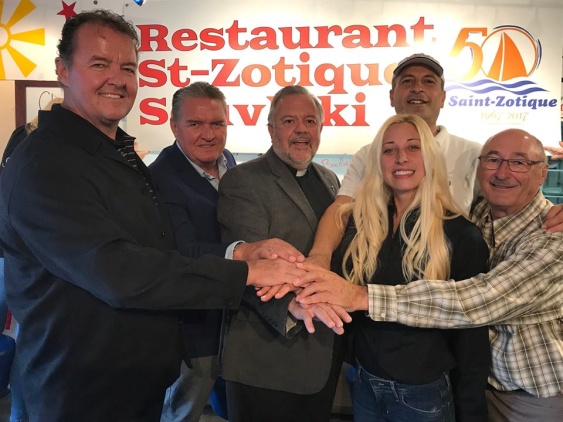 Bonjour a tous les gens de la communauté. Peter et Sarah Papadopoulos du Restaurant St-Zotique Souvlaki et Yves Guilbault Curé de la Paroisse ainsi que leur comité; Pierre et Yvon Chiasson, Manon Giroux, Florent Forest et Robert Bélec de RB Climatisation vous invitent à venir faire partie de leur 5ieme levée de fonds annuelle pour l’Église de St-Zotique; Paroisse St-François-sur-le-lac. A date ils ont été capables d’amasser pour la paroisse 10 200$. « Ensemble continuons à venir en aide à notre paroisse. » Venez au restaurant St-Zotique souvlaki, 2727 rue principale, St-Zotique le 13 14 et 15 octobre 2017 faire un don de 8$ ou plus et recevez gratuitement un spaghetti pour manger sur place ou pour emporter. Appeler d’avance pour 6 spaghettis ou plus. 450-217-0694« Notre paroisse a toujours été là pour nous et notre communauté, soyons là pour elle. »Breuvages, desserts, café, salades et toute autres items seront payables.Samedi, le 28 octobre 2017, à 18 h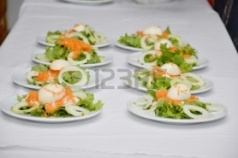 À l’Érablière du Ruisseau (chez François Besner) 38 du Ruisseau, Coteau du Lac. Coût du billet : 40$ par personne (service de bar sur place) MUSIQUE: DUO Cécile et RichmondLes billets sont en vente auprès des marguillers, de Yves et au secrétariat 450-267-3308  poste 0Concert/spectacle Les petites voix du chœur 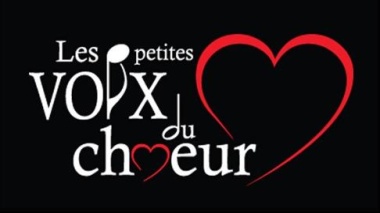 Le vendredi 27 octobre, 19h et le samedi 28 octobre 19hà l'église Ste-Marie (183 principale, Les Coteaux)Billets en vente auprès des choristes et au service des loisirs de la municipalitéAdulte : 12$ Enfant: 5$ Information supplémentaire : 450-267-1779SAMEDI 21 OCTOBRE 18 H Souper et soirée dansante organisés par les Chevaliers de Colomb le coût du billet est de 32.50$ Pour informations ou réservations : M. Laurier Gauthier 450-373-7409 JOURNÉE SPAGHETTI: 22 OCTOBRE, 6ième LEVÉE DE FONDS POUR LA FONDATION DE LA MAISON DE SOINS PALIATIFS DE VAUDREUIL-DORION: Organisée par les Chevaliers de Colomb du district 47, sous la présidence d’honneur de M. Gilbert Léger, bénévole impliqué depuis plusieurs années dans quelques mouvements.. Les repas seront servis de 11h30 à 13h30 et de 16h30 à 18h30. Il sera possible de prendre votre repas pour emporter. Coût 15.00$ Enfant, 11 ans et moins : 5.00$. Pour informations : M. Laurier Gauthier 450-373-7409 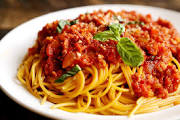 LE CLUB OPTIMISTE DE COTEAU DU LAC VOUS INVITE À SA JOURNÉE SPAGHETTI du 22 octobre, de 11 h à 19 h, au Centre Communautaire de Coteau du Lac.Intentions des messes du 14 au 22 octobre 2017PARTIS VERS LE PÈRE 	Mme Anita Gauthier, décédée le 4 octobre  2017, à l’âge de 87 ans. Elle était l'éépouse de feu Hervé Gauthier autrefois de Coteau du Lac. Elle laisse dans le deuil, ses enfants, ses petits-enfants, son arrière-petit-fils, ses frères et ses sœurs ainsi que tous ses beaux-frères et belles-sœurs, ses neveux et nièces, parents et amis.  Elle rejoint sa fille « la petite » Nicole.. Les funérailles ont déja eu lieu.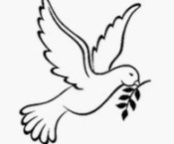 M. Gaston D’Aoust, décédé le 8 octobre 2017, à l’âge de 89 ans. Il était l'époux de Mme Irène Jeannotte, résidant à Les Coteaux. Outre son épouse, il laisse dans le deuil ses  filles, sa petite, sa belle-fille, ses petits enfants, son arrière-petit-fils, son beau-fils sa fille, ses soeurs, ses belles-soeurs ainsi que parents et amis. Les funérailles ont déjà eu lieu.  Sincères condoléances à la familleAGENDA DES ACTIVITÉS PASTORALES ET SOCIALESMesses célébrées à l’extérieur de la paroisseOctobre, le mois du Rosaire Octobre tire son nom du latin ecclésiastique rosarium, qui désignait la guirlande de roses dont la Sainte Vierge était couronnée. La Fête du Très Saint Rosaire a été instituée pour honorer les mystères de la vie de Notre Seigneur et de Sa Très Sainte Mère, et pour remercier Dieu des victoires remportées grâce à la protection de Marie, dont le secours avait été obtenu par la récitation du Rosaire. Le Rosaire ne se limite pas à la récitation des prières qui le composent : en récitant chaque dizaine, il convient de méditer un mystère. Comme l’a souligné le Pape Jean-Paul II, l’objectif du Rosaire est avant tout de « contempler avec Marie le visage du Christ ». On connaissait traditionnellement trois catégories de mystères : les mystères joyeux, les mystères douloureux et les mystères glorieux. Jean-Paul II a proposé une nouvelle catégorie : les mystères lumineux, pour faciliter l’accord œcuménique. Les apparitions de la Vierge Marie sous le Vocable de Notre-Dame du Rosaire. Au cours de Ses nombreuses apparitions, la Très Sainte Vierge Marie nous a inlassablement exhortés à réciter le Rosaire. A plusieurs reprises, à des lieux et dates différents, Elle s’est d’ailleurs présentée sous le vocable de « Notre-Dame du Rosaire ». (source feuillet de la paroisse St-Timothée) 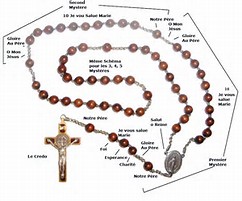 Les apparitions de la Vierge Marie sous le Vocable de Notre-Dame du RosaireAu cours de Ses nombreuses apparitions, la Très Sainte Vierge Marie nous a inlassablement exhortés à réciter le Rosaire. A plusieurs reprises, à des lieux et dates différents, Elle s’est d’ailleurs présentée sous le vocable de « Notre-Dame du Rosaire ».Prier avec le RosaireLe Rosaire est la prière des quatre mystères, en priant un chapelet par mystère. Le chapelet comprend cinq dizaines de petits grains.Les prières récitées dans un chapelet sont : Sur la croix : la profession de foi (le Credo). Sur les gros grains (Pater) : un mystère et un Notre Père Sur les petits grains (Ave) : le Je vous salue Marie À la fin d'une dizaine : le Gloire au PèreINVITATION DE LA PAROISSE SAINT-MICHEL, VAUDREUIL:Conférences de Madame Aline Desrochers-Brazeau Au Fil du temps… par, monts, vents et maréesLes 24 octobre et 14 novembre prochain à la sacristie de l’église Saint-Michel à Vaudreuil-Dorion à 19h.  Une première conférence de madame Desrochers a eu lieu l’automne dernier. Les participants nous ont demandé une suite; la voici. Le récit de vie que nous présentera la conférencière reflète son amour pour la philosophie et la littérature. Ancré dans l’histoire régionale et les bouleversements qui ont transformés le Québec de la deuxième moitié du XXe siècle, son autobiographie à saveur d’histoire et de culture sait nous faire pénétrer dans un univers trop souvent oublié mais, pourtant, qui nous a façonné. Lors de ces deux soirées Madame Desrochers nous présentera deux tranches de son histoire fascinante.LA GRANDE SECOUSSE DU QUÉBEC: 2017Il se produit plusieurs centaines de tremblements de terre chaque année au Québec, répertoriés principalement dans trois zones distinctes, soit Charlevoix-Kamouraska, Ouest du Québec et Bas-Saint-Laurent-Côte-Nord. Rares sont ceux qui causent des dommages, mais quelques tremblements de terre d’une magnitude de 6 à 7 sur l’échelle de Richter ont tout de même été répertoriés au Québec depuis les débuts de la colonie française. C’est de notre préparation actuelle que dépendra notre qualité de vie après un gros tremblement de terre. Êtes-vous bien préparés pour survivre à une telle catastrophe et à reprendre rapidement une vie normale après? La Grande Secousse du Québec vous donne l’occasion de mettre en pratique la technique la plus sécuritaire qui soit lors d’un séisme majeur : « se baisser, s'abriter et s'agripper ». L'exercice de la Grande Secousse a été conçu pour vous encourager, votre famille, votre communauté, votre école, ou votre organisation à passer en revue et à mettre à jour votre plan de mesures d’urgence ainsi que votre matériel de survie et à sécuriser votre espace de vie, afin de limiter les risques de blessures, les pertes en vies humaines et les dégâts matériels. Vous trouverez plus d’information sur le site la grande secousse du Québec.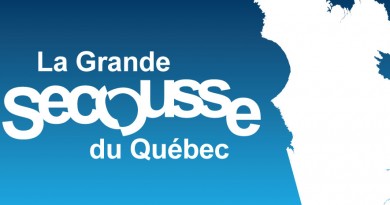 La Grande Secousse du Québec est un EXERCICE prévu le jeudi 19 octobre 2017. Un tremblement de terre est imprévisible. Mais on ne peut écarter cette possibilité, la province de Québec étant considérée comme une zone sismique active. La Grande Secousse du Québec aura lieu le 19 octobre à 10 h 19 et puis le troisième jeudi du mois d'octobre chaque année. (source site de La Grande Secousse du Québec)MOUVEMENT DES CURSILLOS: Le Cursillo est une expérience qui fait découvrir Jésus Christ et invite à bâtir un monde plus humain et plus fraternel. "Un instrument suscité par Dieu pour l'annonce de l'Évangile en notre temps." (Pape Jean-Paul II) Une fin de semaine se vivra à la Maison Shalom, à Alexandria, les 10, 11 et 12 novembre prochains..  Pour informations et/ou inscriptions, Gaby Joyal au 450-217-4696.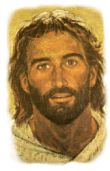 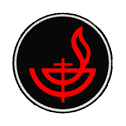 Fin de semaine Vivre et aimer:  VIVRE ET AIMER vous invite à vivre une fin de semaine pour la croissance de votre couple  . Région de Montréal (Pierrefonds) : 20, 21, 22 octobre 2017 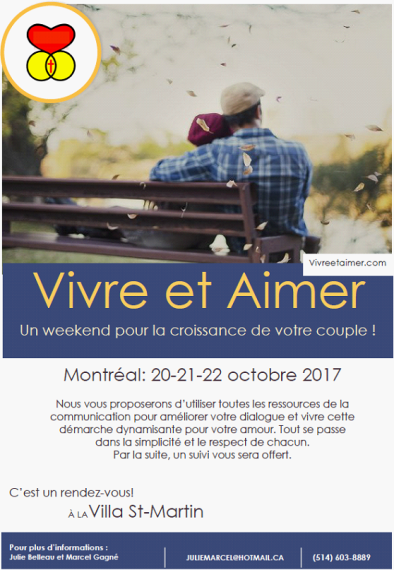 Région de Québec : 10, 11, 12 novembre 2017Pour avoir plus d’information ou obtenir un dépliant et/ou vous inscrire, vous adresser à :Julie Belleau ou Marcel Gagné pour le week-end de Montréal Tél. : 514 603-8889, courriel : region.montreal@vivreetaimer.comINVITATION: Samedi 21 octobre : 45e anniversaire du Renouveau charismatique du diocèse de Valleyfield à l’église Ste-Philomène (893 boul. Saint-Jean Baptiste, Mercier).Conférencier invité : l’abbé François Kidwenge, avec le thème « Faites un pas de plus ». Accueil dès 9h, messe présidée par Mgr Noël Simard à 16h. Réservez votre billet (20 $, buffet froid inclus) auprès de Guy Lascelles (450-377-3799) ou Michel Saucé (450-373-6097). Bienvenue à tousSAMEDI 14 OCT.Saint-IgnaceSainte-Claire16 h16h30M. Jean Guy Grenier (30e ann) par la famille Jean-Pierre Grenier	Prés. Luc Labbé M, Philippe Legros (13e ann) par GéraldM. Émery Bazinet par son épouse et ses enfantsMme Yvette Martin et M. Hector Claude par leur fils Yvon 	Prés. Curé Yves G..M. Jean-Claude Samson par Pauline et Armand TrottierDIMANCHE 15 OCT.Sainte-MarieSaint-IgnaceSaint-Zotique9h3011 h11 h28e dIMANCHE DU TEMPS ORDINAIREMme Diane Cordeau par parents et amis aux funérailles	Prés.  Curé Yves G.M. Mme Bibiane et M. Réal Charlebois par Normand et Claire Martin	 Prés. Curé Yves G.Parents défunts famille Oscar Legros par Dr Guy LegrosM. Charles Laflamme par ses enfants	Prés. Jean TrudeauM. Claude Vernier par Louise Marie GirouxMme Huguette Doucet West par la familleMme Madeleine Bariteau par la familleMme Hélène Daoust par sa fille Félice LalondeM. et Mme Jean-Marie Sabourin par leur fils Jean-FrançoisLUNDI 16 OCT.Sainte-MarieMardi 17 OCT.Saint-IgnaceMercredI 18 OCT.Saint-Zotique9 h9h3015h4016 h9 h9h30Ste marguerite d'youville, religieuseChapeletM. Guy Royal par parents et amis aux funérailles	Prés.  Curé Yves G.saint ignace d'antioche, évêque et martyrVêpresM. Daniel Desforges par parents et amis aux funérailles	Prés.  Curé Yves G.Mme Bernadette Moreau Ménard par Anita St-JeanM. Armand Ménard par Micheline et André Ménardsaint luc, évangélisteChemin de croixM. Roland Lalonde par parents et amis aux funérailles 	Prés. Curé Yves G. SAMEDI 21 OCT.Saint-IgnaceSainte-Claire16 h16h30Mme Marie-Ange Deguire et M. Florent Éthier par la famille	Prés. Curé Yves Mme Yvette Martin et M. Hector Claude par leur fils Yvon 	Prés. Luc BeaudinMme Flore Deguire par Jeannine BazinetMme Gisèle Biron par les Chevaliers de Colomb 44 degréM. Jacques Poirier par son épouse et ses enfantsM. et Mme Wilfrid Lalonde par Félice LalondeM. Paul Émile Lalonde par sa belle soeur Félice LalondeAmes du purgatoire par Jeannine SamsonDIMANCHE 22 OCT.Sainte-MarieSaint-IgnaceSaint-Zotique9h3011 h11 h29e dIMANCHE DU TEMPS ORDINAIREMme Aline et M. Gilles Leroux par Ginette, Jean-Yves et Francine 	Prés.  Curé Yves G.Mme Albertine Galland par la famille	Prés. Luc LabbéM. Jean-Paul Bruneau (3e ann) par son épouse Simone et les enfants	 Prés.  Curé Yves G.M. Marc-André Légaré (5eann) par Danielle Bolduc et la familleMme Cécile Moyen Leroux par son épouxMme Monique Quenneville par la familleDATEACTIVITÉLIEUHEUREHEURESamedi 14 octobreMariage par André LafleurÉglise Saint-Ignace14 hSamedi 14 octobreConcert carte Blanche Yvon ClaudeÉglise Sainte-Claire20 hDimanche 15 octobreBaptême communautairesÉglise Saint-Ignace14h Lundi 16 octobreRéunion de l'ÉPAMSous-sol du secrétariat13 hMardi 17 octobreRéunion du comité de liturgieSous-sol du secrétariat9h30Mardi 17 octobreSouper de l'association Marie-ReineCentre communautaire18 hMercredi 18 octobreRéunion du comité lancement diocésainSous-sol du secrétariat10h15Mercredi 18 octobreRéunion du comité du congrès paroissialSacristie Église St-Ignace19h30Mercredi 18 octobreSouper de l'âge d’OrRivière Beaudette18 hJourAux intentions de :Jeudi 19 oct.Mme Annette Méthot par les parents et amis aux funéraillesVendredi 20 oct.M. Gérald Théorêt par les parents et amis aux funérailles